AEAI, Inc. Executive Council Meeting September 8th, 2012 Indiana State Museum   I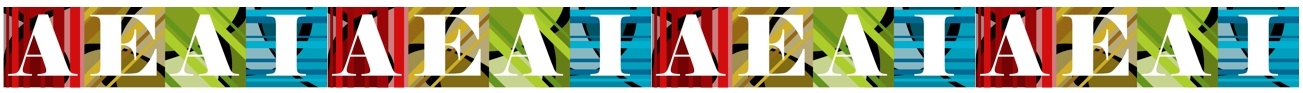 Call to Order: 10:05 AM	Terri welcomed all.In attendance:  Jane Lohmeyer, Terri Nagel, Sidney Allen, Buffy Rogers, Sarah Stine, Paul Monroe, Brad Venable, Herb Eveland, Johanna Perez, Sherri Cline, Sandy Hall, Leah Morgan, Linda Sherfick,  Tania Said Schuler, Ann Stanley, Jessica Watson, Addie Simpson, Gayle Holtman, Rita Jacks, Deena Church, Laurel Campbell, Marcia Carson, Clyde Gaw, Debbie Huffman, Mary Sorrells, Jill Sayers, Bev Staub, Allie Staub, Trish Korte, Kevin Schultz Absent:  Marjorie Manifold, Patricia Cummings, Susan Wenger, Mickie Danforth, Steve Gruenert, Ricki GibsonAnnouncements:  Katy Creagh, Manager of Arts and Culture ProgramsExpanding outreach with artist in residence programs, contact KC for information,Handmade Indiana Fair and Art fair brochures available, FT coordinator is KCMuseum Adventure camp is a complete day of Art at ISM.  Leading holder of Indiana artists work.From Terri Nagel:  THANKS! Wonderful job everyone!  Thanks to Allie Staub for the new website.  Praise to all for the diversity of workshops is encouraging.  Teri and Sid pinned all exec board members without one.Top 3 in 3- long meeting!Motion forms, please use and give to Buffy when completed.Kudos to Leah on the new list serve Google group link up; it is working well. Kudos to Allie on the new 	website! BravoHenryville, donations needed. United Art will match 40% of donations for Henryville Convention-bring hardware for Kevin; she will bring truck to take to Henryville.New student rep Sarah Stine is taking over for Erin at Huntington U.Secretary’s Report (Buffy Rogers) read minutes from July 2012 meeting: Teri moved to accept, Sandy Hall seconded 	unanimous approval.Treasurer’s Report (Deborah Huffman) Unable to get her current program to email the budget in the spreadsheet format. Need approval for scholarships. Teri called for a motion to approve: approval was put off until copies are available for approval. Not approved. Will do the approval through an executive council.  Handcount vote:  approve 2, negative 6, abstain 12.Gayle Holtman will make copies of the budget and forward to executive council.  Terri Nagel made a motion to approve all the reports at end of the meeting:  unanimous approval.President’s Report (Terri Nagel) is helping Sidney Allen in becoming president. Terri did not make very many workshops this term.  Terri is working on the Lily grant by refiguring mission statement; it was sent out to the committee for review.  Grant requires a rewrite of mission statement. Brad Venable pulled a group together for this purpose. Revamping standards,  INCA pulling arts for advocacy day makes easier to have a proactive approach to legislatures: (STEAM)  Jessica Watson asked if we would use INCA tool for evaluation like the RISE model;  one page that can be handed to administrators.   Terri agreed that we need to educate our superintendents and principals about what the arts do for kids. President Elect’s Report (Sidney Allen) has been involved with the Lily Grant strategic planning, St Mary’s Retreat in July, and at an IPS meeting talked about AEAI. Contact looked great; thanks for all division reps getting it filled, great submissions by all.Committee ReportsAwards Committee (Marcia Carson) is supervising college students; all of her students will be at the convention. Awards committee members have the information for this years awards. She needs to get the info to NAEA Sept 18th. Jill will email prices for the awards ceremony.Advocacy Committee (Clyde Gaw) Thanks to Jane Lohmeyer for the advocacy benefit to the AEAI and teachers of the state of Indiana.   There is no shortage of Art educators in Indiana.  REPA II is just an excuse to get pseudo art teachers in the classroom.    Convention is a wonderful experience for all art teachers in Indiana.  Action requests are handled through the blog.  Curriculum preparation has narrowed as teachers spend more time on prepping for tests.  List of legislators on the IN Select committee on education is on the blog site.   Use that list to contact them for concerns about standardized test time.  Allie has put a feed on the AEAI website from Clyde’s blog when he is updating it.  The upcoming election is critical, IN has been dealt a tough blow in regards to funding and curriculum but we are still here and need to advocate.  Arts Advocacy day will be Thursday Feb 14, 2013. Clyde is housing the YAM display boards.	Nomination Committee (Brad Venable) Johanna Perez, Addie Simpson, those nominated for new posts came from people who held the post previously; none came from the Contact or from the web.  It speaks of our importance as post holders; we can nominate someone to replace ourselves.  All nominees have been vetted, had good experience and are interested in the positions.  Bylaws, Constitution and Operational Handbook were sent to each nominee.  Hope all of Exec Council will attend to vote in case there is a call for a vote on the convention floor from nominee coming from the floor for a position.  A Reminder from Terri Nagel: Be there for the General meeting, wear your badges and represent the members of your constituency.	Publicity Committee (Jane Lohmeyer) Deadline is Sept 15 for the Convention Program.  The bulk is done but if there is some thing that needs to be added, get it done soon.  Ad revenue is picking up.  Vincennes is in all 4 publications with full page color ads. We have really cheap prices.  As demand increases, we should raise the prices so 50% of publication’s expense is covered by ads. 54 pages are in latest issue but publication should be well within budget.  It was great to get a deluge of information for the latest issue.  Jane requested to put the Contact on the Website through Allie.  Reports from divisions and districts wander but if we could get more information from all over the district,  propose a form with questions that district people could send to all in your district, more information would be forthcoming.  Exciting products, projects, events were reported. General membership can be inspired to become a part of the readership.  Pictures that focus on individuals are easier to read in publication rather than large groups doing something.  There was a small report from Allie about new and exciting things on the website.  Jane will submit Contact to NAEA for the awards.  Winter deadline is Dec 15thTania Said: What steps are being taken to reflect our collective identity?  District, division reps are nominated by the membership and have autonomy to advocate for the group using the AEAI name with discretion of the individual.  There are instances where we abstain from using AEAI’s name. Specifically when advocating legislators.   Grants can be written for community support as in “Teachers as Artists” that Sandy Hall puts on in Greenfield.	Conference Committee (Jill Sayers and Mary Sorrels)   According to the budget from last year, we thought we lost money, but with further investigation we think we actually made money.  We have secured Thomas Mann as a keynote.  Mann is a jeweler from New Orleans.  We also secured Dr. Robert Root-Bernstein for the Friday night keynote.  He did a STEM to STEAM presentation in Seattle.  Amaco will host Friday workshops.  I have talked with the Visitors Center to set up tours and we are scheduled in.  3 keynotes are close and local. Big names between money by convention at $3000 according to last  report.  Jeanene Campbell,  Dr. Robert Rupp STEM to STEAM.  Fascinating Friday Amaco 2 workshops.  2 busses for Miller House. 7 vendor tables left.  “Art and Soul” gallon zip lock baggie this year goes to Henryville schools.    Registration 130. student rate    Ask for Clarion Choice when registering at hotel get breakfast coupons.  Many restaurants are close by.   Leah is our Registrar.  Linda Sherfick will help.  Art and Soul theme for awards dinner.  Jewelry 2 items per board member.   Let Jill know what you; have send picture to Sidney Allen so she can make the bid sheets.  Auctions will be near registration; the income offsets awards banquet costs.  Tania Said:  Is there a form to use for people who want to get a tax deduction for donations to AEAI?Vendor gifts:  coffee mugs made by students: 4per district.  Inland bindery will make sketchbooks with state and AEAI seals on them.  Registration should go live within the next couple days.  Per Johanna Perez and Sherri Kline workshop should have been $5.   Jill will build live binder.  Students have no meals provided for them.  Undergrads only with a current schedule of classes: discussion tabled for next year’s conference. Ticketing for meals.   The board meeting is scheduled in ballroom.  Scholarship raffle and buffet tickets need student reps.  Stuff bags and envelopes will be stored at Clarion.  An Artisan gallery is scheduled.7 screens, 7 easels, seven 25’extension cords, LCD projectors are needed. Please contact Jill Sayers if you can provide and bring to convention.	Youth Art Month Committee (Bev Stahl) Sunday March 3, 2013 Get boards in and up a day early.  Flag competition is open to all levels. Sponsors: $500 anonymous contribution, Sargent Art continuing and Nasco is a new sponsor; SODEXO again will provide the refreshments. Brushes.  Display boards were used for USSEA meeting and Clyde Gaw is storing them for now.  Bev has found a place to store them. Tanya Said asked if Museum educators can also display artwork. Bev suggested they have their own YAM event; the Statehouse is just one venue.  Document through out the state.  Allie Staub and Mindy Hiatt are thanked for their help…	Membership Committee (Ann Stanley) I have gathered a few people for a membership committee.  We will be meeting in the next week and hope to round up a few others for this committee- taking suggestions. We are working on reminder postcards to send to members who have let their membership lapse.  The latest national report arrived this week and information will be sent to District Reps in the next few days.  The new membership form has finally been agreed upon.  Jane got an estimate from the same printer that prints the Contact. 500= $285, 1000=$298, 1500=$310Old Business:  Website is up thanks to Allie Staub and Mindy Hiatt.  As an aside: Allie is also receiving national recognition for her yearbookNew Business:  Budget Proposal for 2013 Thanks to all committee members, budget approved by board and ratified later at gen meeting.  Line items for 2013 expenses needed.  Some people put their expenses at 0.  Others raised expenses needed.  Top tier lines 01-17 no changes.  Line 18 required discussion: money needed for internet site qualified as publications.  Money did not approach its $10000 limit so it was left.  Line 20 $5000 boost conference.  Line 23 is at 0 as it has not been used for years.  Line 24 most worthwhile uses of time leadership meeting with Sidney as President goes to Oklahoma City was raised.  Line 26 Miscellaneous was increased for display boards’ storage. Line 27 one time expenditures for unanticipated expenses. Teachers’ exhibition and + $400 for brochures.  Line 32 is for the treasurer and conference coordinator to go to a professional development conference. Line 35 audit is needed this year Line 39 was not used so it was dropped down.Brad moved to approve the AEAI 2013 budget.  Terri Nagel seconded. Discussion: Sandy Hall wants to buy postcards for teachers as artists; if it is spent in 2012 it comes out of the 2012 budget.  Convention district money can be spent for district workshops.   It should come out of the convention money. Gayle Holtman:  what is the income side?   Workshop tickets charged at convention, grant, NAEA, convention registration, vendor tables, and advertisements. investments, raffle. Jane would like bills for Publication (including site expenses) web to come through her. Sandy Hall called the question. Unanimous approval of the budget.	Slate of Nominees Brad motion to approve, seconded by Sidney. Discussion on even years' elections of even number districts, odd years' elections in odd numbered districts.  Other needs as a way to serve the organization.  Open call for people to serve. Herb called the Question, Unanimous approval of the Slate of Nominees.  General Meeting Vote at Convention 2012	Stipend to Allie Staub for the Web Site Build.   $400 Terri Nagel moved Tania Said seconded. Discussion: none Buffy Rogers called the Question.   Unanimous approval for the Stipend.InSEA/USSEA (Marjorie Manifold) no report VSA Arts of Indiana (Gayle Holtman) Please use VSA Indiana as a title. Formerly a music teacher.  Joined the Inca board but without orientation, don’t know a lot about it. Will be presenting at convention INCA and Accessiblilty.  10th anniversary in Aug personally as the VSA Representative.  Struggling over the loss of 80% of money overnight.  Still viable.  Things are tight but they can still do special development workshops as they can with monies available.  National form examining the intersection of Special Arts forum. Ryan Harrigan is presenting for Special Needs for Indiana.  Practical experience at ISU in the works paid by VSA. Teaching artist works with students at ISU and in the classroom with special needs students.  Indianapolis Symphony Orchestra, one of 20 in the nation, is experiencing financial difficulty. Reducing size of orchestra, using students, effect the region; working under deficit for 10 years. An endowment of $80-90million dollars exists but the orchestra is currently in crisis mode.  The role it plays with other cultural organizations is going to significantly impact Indiana.  Please do what you can to offer support.District Representative Reports	District 1 (Patricia Cummings and Jill Sayers)medi-pedi, technology in art room, Dec. ornament exchange, district workshop sponsored by Dick Blick	District 2 (Deena Church and Susan Wenger) Mosaic workshop from district 3 was great. $310 still left in budget Sept 20 dinner scheduled after FAME. Distributing flyers is planned to accrue members, build membership. Convention info will be emailed to Jill.	District 3 (Sherri Cline and Johanna Perez) Convention workshop is sold out; working on other workshops. Legislative speaking out about YAM. Mosaic workshop was good. For Muncie and surrounding area teachers, Johanna and Sherri will be mailing convention information to promote it. They plan social gatherings to promote membership.	District 4 (Rita Jacks) Cover created by David Heinnke.   This will be Rita’s last official convention. St Mary’s last time was this year and Trish Korte and Kevin Schultz have taken over. Date will be July  ,2013  Rita will continue as AEAI archivist. This is the last time Rita will do the PGPS. Next year the PGP form will put in the convention program.	District 5 (Addie Simpson - Mickie Danforth) Art class county crawl.  Oct 27 10-12 small lessons planned at different schools.  Glass blowing workshop will be rescheduled for after the convention.District 6 (Linda Sherfick) working with RISE solicit membership will help with flowers for convention. 	District 7 (Trish Korte - Kevin Schultz) are working on Flowers, mugs etc for the convention. Opening reception District 7 workshop, jewelry from St. Mary’s. Technology / Web (Leah Morgan / Allie Staub, guidelines for submitting updates) Leah Google group-contact t Leah to join if you are not already a part.  Over 529 contacts recommend that you have your personal account as sometimes schools reject/block the group.  Dates put on calendar can go to Leah, Sidney, Terri, Allie. Google calendar.  If need to do something tech-wise, let Leah know so AEAI name is used only once.  Conference information let people know they can still get PGPs through convention.Allie-all information except corrupted files was transferred over from the old AEAI site to the new one.  Go to website AEAI.org to see.  To update site contact Allie by the last Friday of any month it will go up that week:  nyingal@gmail.com. Title your message AEAI web.  Higher resolution photos show better. Per Jane Lohmeyer all district reps and council members need to submit so they can go on the site.   Specialized information like contact form.  Dick Blick wants to advertize on website.  Allie says it is a good way to raise money.  Banner will be changed periodically.Division Representative Reports 	Higher Education (Laurel Campbell) Spring:  talk about REPAII not resolved. Will go to Indiana Dept of Ed preview and review of the Praxis 2 test from Prentice Hall to university Profs. Barbara Resch, Laurel and Brad will be going, to be sure the test is hard enough to make people realize they need an education to pass the test.  Bob Sabol is helping to write the test. It helps to be able to push back.  Laurel is writing a revised letter for students to apply for the scholarship. Paul will be contacting student chapters to communicate better. Marjorie’s conference was really nice; under attended.  There is a book out now on NAEA website:  The Heart of Art Education; Holistic Approaches… by Seymour Simmons some copies will be sent to convention.  Laurel to forward email to Jane Lohmeyer.	Supervision/Administration (Steve Gruenert) no report perspective of administrators about what to look for when evaluating teachers in education.Student Representative (Erin Hatfield and Paul Monroe) Paul excited to be part of group connecting with people unsuccessful getting emails but will pass on what he has accumulated.  . Elementary Representative (Jessica Watson) REPA hearing and RISE evaluation; she feels we need a rubric to present to our evaluators as the Music association has done.  Jessica feels it needs to be done through a committee.  She would b happy to write it up. Friday night opening. Laurel NAEA website has assessment rubrics that contain language about K-12 objectives and prep for art teachers.  NCATE is using them. NASAD also has a set of objectives. Middle School Representative (Sandy Hall) Her energies are directed to getting ready for convention, bring more people to present and working with Sergeant Art.   Sandy will be leaving the board after this year.  Appreciates being a part of this organization will remain active as a retired teacher.Secondary Representative (Ricki Gibson) No reportMuseum Education Representative (Tania Said) Tania’s goal is to increase membership and museum reps in state and for teachers to promote use of museums as part of formal education. 5 museum presentations at conference.  Museum resource exchange will bring posters, bookmarks, etc., so there is a clear link between museums and teachers.  Get our museums to participate. AEAI members don’t have to pay, but non-members $20.  Forward Tania’s email helpful partner.   Laurel Campbell will come to Ball State to speak.Retired Art Teachers Representative (Herb Eveland) Herb had few responses from ret teachers but recruiting and plans to come himself to the convention.  Please get names of recently retired teachers to Herb.TN moved to adjourn Trish Korte 2nd.Adjourn- 2:35Next Meeting: 	Sunday, November 4th, 2012 Convention Celebration, Welcome New Slate of Officers.Emile Zola
“I am an artist... I am here to live out loud.”